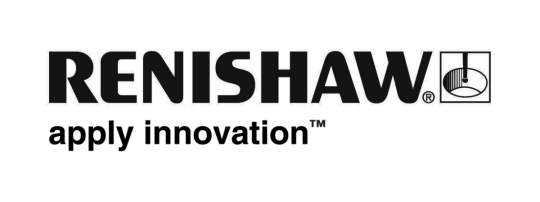           May 2017		Enquiries: Chris Pockett, Head of Communications (+44 1453 524133)Over 100 STEM ambassadors at Renishaw inspire the engineers of the futureGlobal engineering technologies company, Renishaw, offers an extensive education outreach programme including 139 recognised science, technology engineering and maths (STEM) ambassadors, who support a variety of STEM activities with local schools.Apprentices, graduates and engineers at Renishaw volunteer to support and inspire young people to encourage them to pursue career opportunities in an engineering or technology related career by offering practical advice from their own experiences. This year, Renishaw will host over 65 events and workshops for young people, assisted by the STEM ambassadors. The activities target students from ages nine to 18 (year groups five to 13).  The main aim of these workshops is to add real life context to the students learning and bring maths and science alive, whilst also linking into parts of the school curriculum.  In the sessions, STEM ambassadors focus on developing problem solving skills, team building, product design, career pathways in engineering and learning how Renishaw itself operates and what it can offer in terms of career opportunities.Each workshop involves a creative project that can be taken home, so that students can be proud of their engineering achievements and share them with friends, teachers and family. This means that the value of the workshop extends past the day itself.The STEM ambassadors are based across Renishaw’s Gloucestershire, South Wales and Stone (Staffordshire) sites. The Miskin site also has a dedicated educational facility, the Fabrication Development Centre (FDC), where local schools and colleges can visit to enhance their learning about science, technology, engineering and maths.“To tackle the engineering skills gap, companies will need to fill 182,000 positions by 2022.” explained Rebecca Bound, Education Outreach Officer at Renishaw. “Our STEM ambassadors support workshops that complement the school curriculum and get children excited about engineering through practical, creative projects.”“We are seeing the results in an increase in apprentice applications, some of whom first heard about Renishaw when a STEM ambassador visited their school or when they came on a school visit to Renishaw.”“STEM ambassadors volunteer to support students, but also develop their own skills,” explained Siobhan Denniff, Events Coordinator of the Education Outreach Programme at Renishaw. “Through these workshops ambassadors can gain experience and develop communication skills, build confidence and improve project planning and presentation skills. As representatives of Renishaw, STEM ambassadors are proud to know they have done their bit to inspire the engineers of the future.”Renishaw supports a wide range of projects and organisations that aim to inspire young people to consider STEM careers. The company also runs work experience weeks that cater for over 100 pupils.For more information on Renishaw’s commitment to education outreach visit http://www.renishaw.com/en/education-outreach--34713 Ends 439 wordsNotes to editorsUK-based Renishaw is a world leading engineering technologies company, supplying products used for applications as diverse as jet engine and wind turbine manufacture, through to dentistry and brain surgery. It has over 4,000 employees located in the 35 countries where it has wholly owned subsidiary operations. For the year ended June 2016 Renishaw recorded sales of £436.6 million of which 95% was due to exports. The company’s largest markets are China, the USA, Japan and Germany.Throughout its history Renishaw has made a significant commitment to research and development, with historically between 14 and 18% of annual sales invested in R&D and engineering. The majority of this R&D and manufacturing of the company’s products is carried out in the UK.The Company’s success has been recognised with numerous international awards, including eighteen Queen’s Awards recognising achievements in technology, export and innovation. Renishaw is listed on the London Stock Exchange (LSE:RSW) where it is a constituent of the FTSE 250, with a current valuation of around £1.8 billion. Further information at www.renishaw.com 